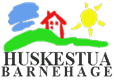 Referat fra SU-møte tirsdag 13.04.2021 over TeamsTilstede	Foreldrerepr.: Maria C. Emberland (Skolestua) Kevin McTiernan (Midt i mellom), Alexandra Bruun-Olsen (Nybygget), Renata Noemia Alves- Syre (Slutten)Personalrepr: Siv Espedal (Skolestua), Silje Helberg (Nybygget), Anne Bente Vervik (Midt i mellom), Tone Waagen (Slutten) refEiers representant: Elen Kath. Ousland1. Godkjenning av innkalling og sakslisteGodkjent.2. Godkjenning av referat fra forrige møteGodkjent3. DugnadArrangeres i tråd med de gjeldene smittevernregler. Kan fordele over flere kvelder. F.eks. Bruke en kveld før 17. mai, så kan vi bruke hele mai etterpå.Viktig å ha nok utstyr til det som skal gjøres.I fjor opplevde enkelte at når de kom for å gjøre en avtalt jobb, hadde noen andre allerede gjort den. Så da ble det litt forvirring om hva som skulle gjøres.Vi setter opp helt konkrete ting som skal gjøres og hva slags utstyr som trengs. Maria og Alexandra organiserer. Elen sender over maler m.m.Grillfest for nåværende og nye familier holdes i uke 22-23 – hvis det lar seg gjøre av smittevernhensyn. Renata og Kevin ansvar.4. Foredrag/ForeldremøteForrige SU var i gang med planlegging av foreldremøte m/foredrag. Vi kan gjennomføre det digitalt. Det kan også sees som et webinar.Det er viktig at det ikke er for langt, maks en liten time.Vi skal sjekke tilgjengelige datoer. Kevin undersøker.5. Div info fra ElenÅrsmøtet:Årsmøtet gikk av stabelen i slutten av mars.Der var det to innmeldte saker fra foreldre, som styret sender videre til SU;Servering av frokost i barnehagenBruk av KidplanDette skal tas opp igjen i SU neste møte.Personalsituasjon:Vi søker etter barnehagelærer i vikarstilling. Lisbeth går i fødselspermisjon fra 15.04.21. Silje er konstituert pedagogisk leder inntil videre.Frida som er i fødselspermisjon nå kommer tilbake februar 2022.Karoline har et halvt år permisjon i høst for å skrive bachelor oppgave. I hennes stilling har vi ansatt Mai-Iren som skal være på Slutten.Det er dessverre et høyt sykefravær i Huskestua den siste tiden/siste året. Hele 13% i 2020. Det skyldes i liten grad corona og i størst grad fysiske plager og svangerskapsrelatert fravær. Vi har hatt uvanlig mange langtidsfravær. Alle avdelingene har vært berørt. Noe bedring etter påske.Opptak 2021:Det er etter andre runde i hovedopptaket enda søkere under og over 3 år. Vi har fhvis få ledige plasser over 3 år i år. Det er søsken uten rett på bhgplass som søker plass fra årsskiftet. Utfordringen med å ikke fylle plassene fra aug/sep/okt, er at vi ikke får off tilskudd før barnet faktisk begynner. (Gjelder barn født etter 1.des.20.)Barnehager på rødt nivå:Bare en times tid før SU-møtet ble det kjent av Stavanger setter barnehager og skoler på Rødt smittevernnivå fra torsdag 15 - 30.04. Vi får holde stengt onsdag 14. som planleggingsdag.Elen sender ut informasjon til foreldre umiddelbart etter SU-møtet.Vi har god erfaring fra i fjor på denne tiden.Vi bruker faste og kjente vikarer. I fjor var det stort sett faste ansatte, i år må innleide vikarer ha egne kohorter.Neste møte: tirsdag 24.august 2021 kl.19-20 